Name __________________________________					Date ___________________CC Algebra – System of Linear Equations & Inequality Word Problems		ClassworkThe cost of three notebooks and four pencils is $8.50. The cost of five notebooks and eight pencils is $14.50. Determine the cost of one notebook and the cost of one pencil.You can work at most 20 hours next week. You need to earn at least $92 to cover you weekly expenses. Your dog- walking job pays $7.50 per hour and your job as a car wash attendant pays $6 per hour. Write a system of linear inequalities to model the situation.Jonah is going to the store to buy candles. Small candles cost $3.50 and large candles cost $5.00. He needs to buy at least 20 candles, and he cannot spend more than $80. Write a system of linear inequalities that represent the situation.A drama club is selling tickets to the spring musical. The auditorium holds 200 people. Tickets cost $12 at the door and $8.50 if purchased in advance. The drama club has a goal of selling at least $1000 worth of tickets to Saturday's show. Write a system of inequalities that can be used to model this scenario. If 50 tickets are sold in advance, what is the minimum number of tickets that must be sold at the door so that the club meets its goal? Justify your answer.The senior classes at High School A and High School B planned separate trips to New York City. The senior class at High School A rented and filled 1 van and 6 buses with 372 students. High School B rented and filled 4 vans and 12 buses with 780 students. Each van and each bus carried the same number of students. How many students can a van carry? How many students can a bus carry?Edith babysits for x hours a week after school at a job that pays $4 an hour. She has accepted a job that pays $8 an hour as a library assistant working y hours a week. She will work both jobs. She is able to work no more than 15 hours a week, due to school commitments. Edith wants to earn at least $80 a week, working a combination of both jobs.Write a system of linear inequalities to model the situation.Does working one hour at school and eleven hours at the library fulfill her requirements? Name __________________________________________				Date ___________________CC Algebra System of Linear Equation & Inequality Word Problems 		HomeworkThe local deli charges a fee for delivery. On Monday, they delivered two dozen bagels to an office at a total cost of $8. On Tuesday, three dozen bagels were delivered at a total cost of $11. Which system of equations could be used to find the cost of a dozen bagels, b, if the delivery fee is f?b + 2f = 8					C. b  2f  8 	b + 3f = 11		    3b + f = 112b  f  8 					D. 2b  f  8		b  3f  11	            3b + f = 11A high school drama club is putting on their annual theater production. There is a maximum of 800 tickets for the show. The costs of the tickets are $6 before the day of the show and $9 on the day of the show. To meet the expenses of the show, the club must sell at least $5,000 worth of tickets.Write a system of inequalities that represent this situation. The club sells 440 tickets before the day of the show. Is it possible to sell enough additional tickets on the day of the show to at least meet the expenses of the show? Justify your answer.Which ordered pair represents a solution to the following system of inequalities graphed below? 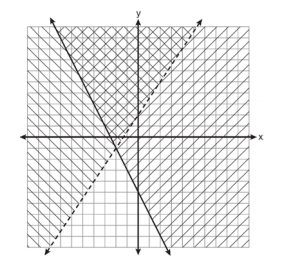 (-2, -1)(-2, 2)(-2, -4)(2, -2)Which graph represents the solution of y ≤ x + 3 and y ≥ −2x – 2?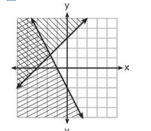 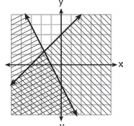 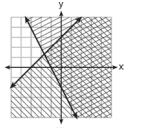 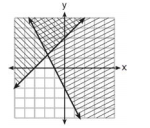 